CE 34500: Transportation EngineeringHomework 4A minor road carrying 75 veh/h on each approach for eight hours of an average day crosses a major road carrying 145 veh/h on each approach for the same eight hours, forming a four-leg intersection. There are an average of two crashes per year that may be corrected by a multiway stop control. Determine whether a multiway stop sign is justifies at this location. If not justified, estimate when do you need the stop sign based on traffic volume? Assume traffic growth rate is 2%.Total vehicular volume entering the intersection from the major approach = 145+145 = 290 veh/h  <  300 veh/h. So, volume criteria is not satisfied.Total vehicular volume entering the intersection from the minor approach = 75+75 = 150 veh/h  <  200 veh/h.  So, volume criteria is not satisfied.2 crashes per year <  5. Crash criteria is not satisfied.So, multiple stop sign is not required.Considering traffic growth is 2%: After 1st year, traffic on major road would be = 290*1.02 = 295.8 < 300;After 2nd year: 295.8* 1.02 = 301.7 > 300. After 2nd year, multiple stop sign should be installed.The table below shows 15-minute volume counts during the peak hour on an approach of an intersection. Determine the PHF and the design hourly volume of the approach.Time			Volume	6-6:15 pm		375	6:15-6:30 pm		380	6:30-6:45 pm		412	6:45-7:00 pm		4257:00-7:15 pm		3907:15-7:30 pm		3506 to 7: V= 375+380+412+425 = 1592 veh/hour6:15 to 7:15 = 1607 veh/hour6:30 to 7:30 = 1577 veh/hourUsing Webster method, determine a suitable signal timing for the following intersection. Traffic volume are given during AM/PM peak hour. Assume PHF=0.95, Saturation flow for left turn is 1615 veh/hour and through/right 3700 veh/hour. Assume numbers if not given using your engineering judgement.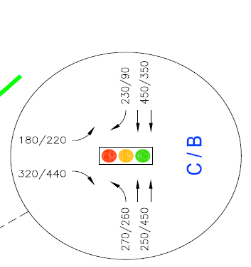 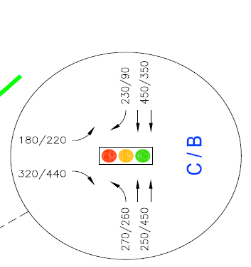 Time lost = 3s/phaseOptimum cycle length =Signal Timing for AMSignal Timing for AMPhaseLane GroupAM FlowFlow/PHF, qSaturation Flow, sq/sYiGreen TimeALeft turn18018916150.120.127.3Right Turn32033737000.090.127.3BRight turn23024237000.070.137.9Through45047437000.130.137.9CLeft turn27028416150.180.1810.9Through25026337000.070.1810.9Total Y =0.4326Optimum cycle time32.4561~ 35Green time26Signal Timing for PMSignal Timing for PMPhaseLane GroupPM FlowFlow/PHF, qSaturation Flow, sq/sYiGreen TimeALeft turn22023216150.140.148.9Right Turn44046337000.130.148.9BRight turn909537000.030.16.3Through35036837000.100.16.3CLeft turn26027416150.170.1710.8Through45047437000.130.1710.8Total Y =0.4126Optimum cycle time31.35~ 35Green time26